Witajcie Moi Drodzy Uczniowie!!!Nadal przyszło nam pracować i uczyć się na odległość. Wiem, że damy radę. Zastanawiacie się dlaczego w takiej formie?Ponieważ zaczęła się wiosna więc cieszmy się i szukajmy pozytywnych rzeczy mimo tej trudnej dla wszystkich sytuacji!!!Lekcja informatyki:Temat w podręczniku 3.3 str. 80 – 86 :Wprawić świat w ruch. Przejścia i animacje
 w prezentacji.Ten temat jest przeznaczony na dwie lekcje 
tzn. 26 marca 2020r. i 2 kwietnia 2020r.Na początek przeczytajcie sobie temat z podręcznika, a następnie przeczytajcie 
i obejrzyjcie filmiki instruktażowe do tematu: „Wstawianie grafiki i tekstu do slajdu bez zaznaczonych obszarów roboczych” dostępne na platformie epodręczniki.pl. Poniżej macie link do tej strony. https://epodreczniki.pl/a/wstawianie-grafiki-i-tekstu-do-slajdu-bez-zaznaczonych-obszarow-roboczych/DU7CLtXMs Skopiujcie go 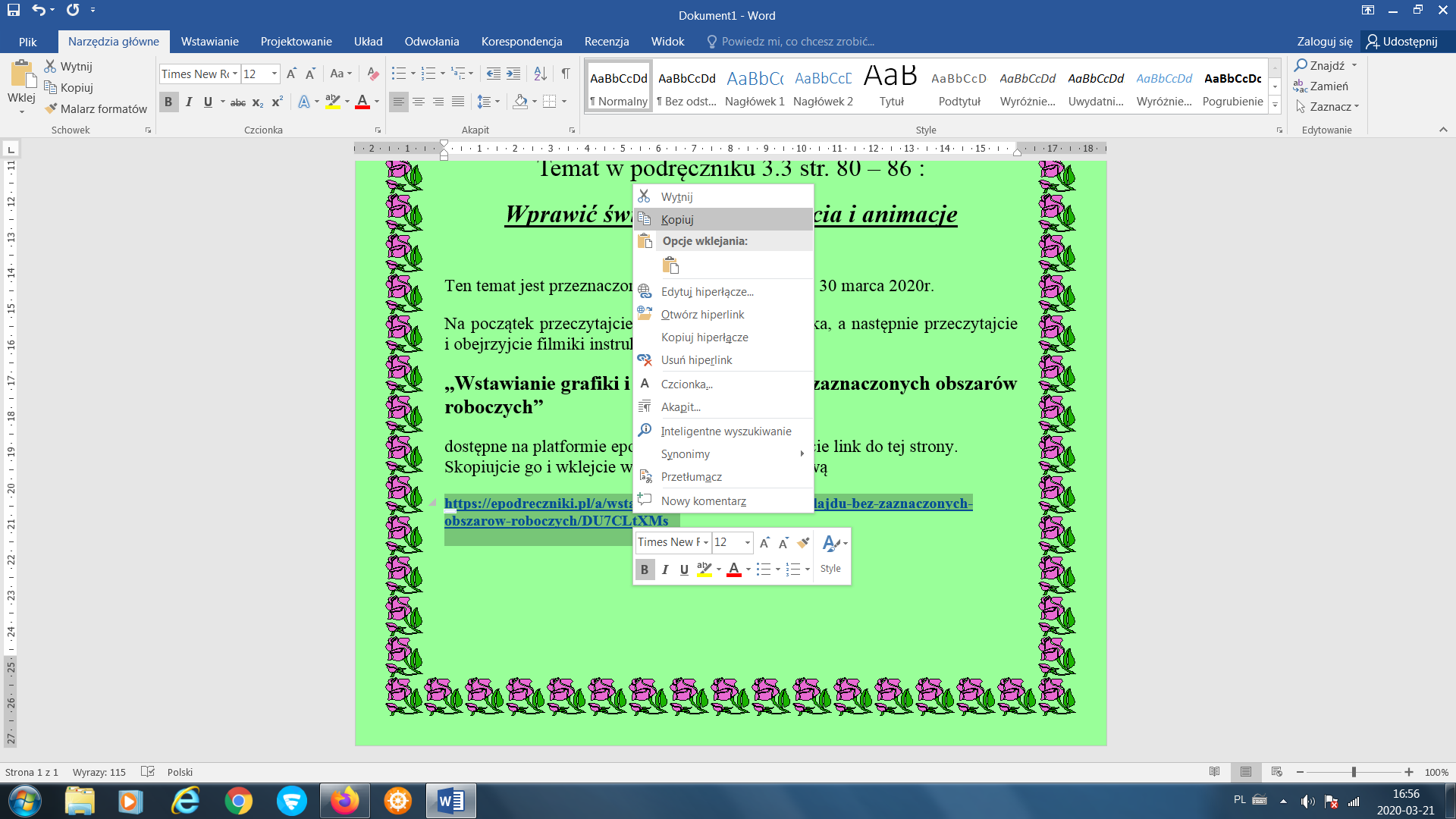 i wklejcie w wyszukiwarkę internetową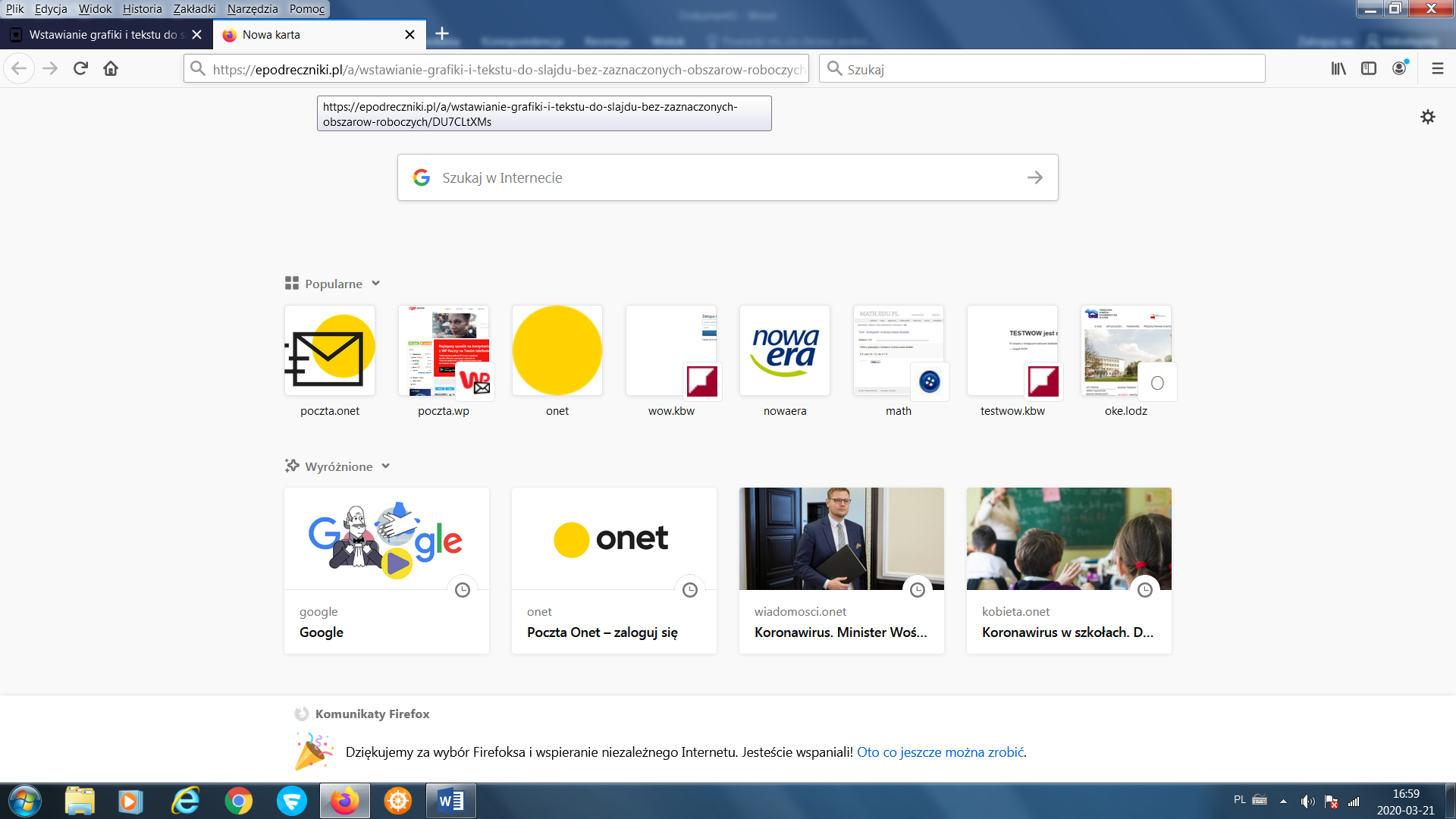 Następnie przejdźcie do strony o podanym adresie. 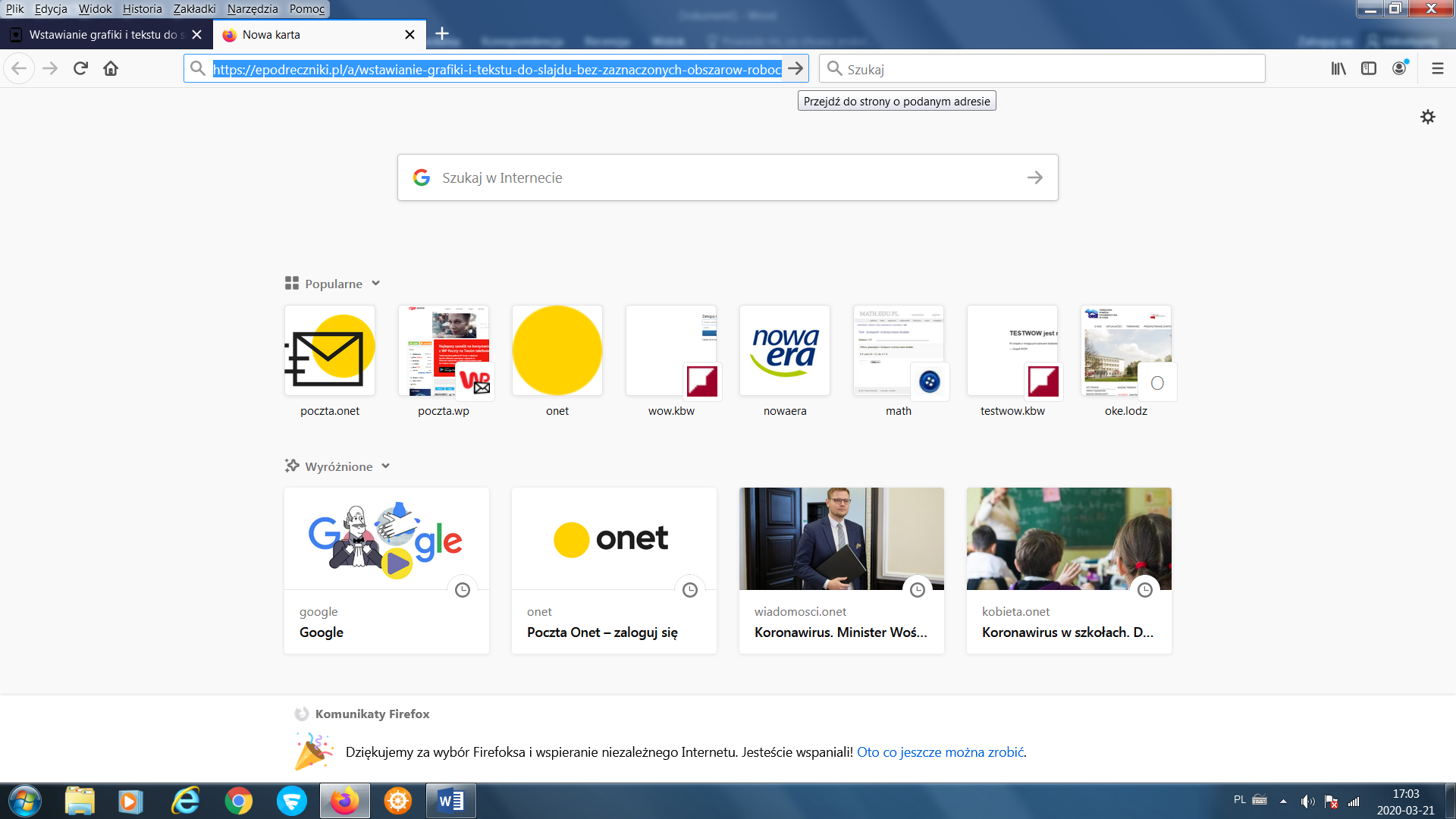 Bezpośrednio zostaniesz połączona/y ze stroną dotyczącą naszego tematu.TERAZ CZAS NA WAS !!!Przygotujcie prezentację multimedialną w programie Power Point według podanej karty pracy (na pierwszej lekcji wykonaj część I i III):Karta pracyTemat 3.3. Wprawić świat w ruch. Przejścia i animacje w prezentacjiCzęść I. Przygotowanie prezentacji dotyczącej zdrowego stylu życiaUtwórz nową prezentację z dowolnym motywem.Na pierwszym slajdzie umieść tytuł prezentacji i informację o jej autorze.Dodaj kolejny slajd (na karcie Narzędzia główne kliknij opcję Nowy slajd, a następnie Pusty). W ten sposób dodaj jeszcze trzy puste slajdy.Na dodane slajdy wstaw po jednym zdjęciu (karta Wstawianie, opcja Obrazy).Sformatuj wstawione obrazy.Pracę zapisz w Teczce ucznia (na pendrive) pod nazwą jak_żyć_zdrowo.Część II. Dodanie przejść między slajdamiWstaw przejścia między slajdami (karta Przejścia).Użyj opcji Zastosuj dla wszystkich, aby wykorzystać jeden rodzaj przejścia w całej prezentacji.Jako czas trwania przejścia ustaw jedną sekundę.Część III. Wstawienie tekstów dekoracyjnychZ lewej strony okna programu zaznacz drugi slajd.Wstaw podpis do zdjęcia w formie tekstu dekoracyjnego (na karcie Wstawianie wybierz opcję WordArt).Sformatuj obiekt WordArt, aby pasował do charakteru twojej prezentacji.Dodaj podpisy na pozostałych slajdach i w razie potrzeby sformatuj je.Część IV. Dodanie animacji do obrazów i tekstówPrzejdź do pierwszego slajdu.Kliknij w pole z tytułem i przejdź do karty Animacje.Ustaw animację dla tego elementu – efekt wejścia Powiększenie, a następnie:W Opcjach efektu wybierz Środek slajdu,w polu Początek ustaw Przy kliknięciu.Dodaj animacje do zdjęć i tekstów na pozostałych slajdach.Zapisz zmiany w prezentacji.© Copyright by Nowa Era Sp. z o.o. www.nowaera.plA teraz czas na drugą część pracy (2 lekcja). Najpierw przeczytaj i obejrzyj filmy instruktażowe dostępny na platformie epodręczniki.pl. Poniżej macie link do tej strony. „Animacja wybranych elementów slajdów”https://epodreczniki.pl/a/animacja-wybranych-elementow-slajdow/DifMqOS90TERAZ CZAS NA WAS !!!Dokończcie Waszą prezentację tzn. część II i III z karty pracy. Pamiętajcie aby zapisywać swoje prace na pendriva.Jeśli masz czas albo chcesz poszerzyć swoją wiedzę wykonaj ćwiczenia do tematów (linki powyżej) z e-podręcznika.POWODZENIA!!! 